Inschrijfformulier proefles Noorderkoggenruiters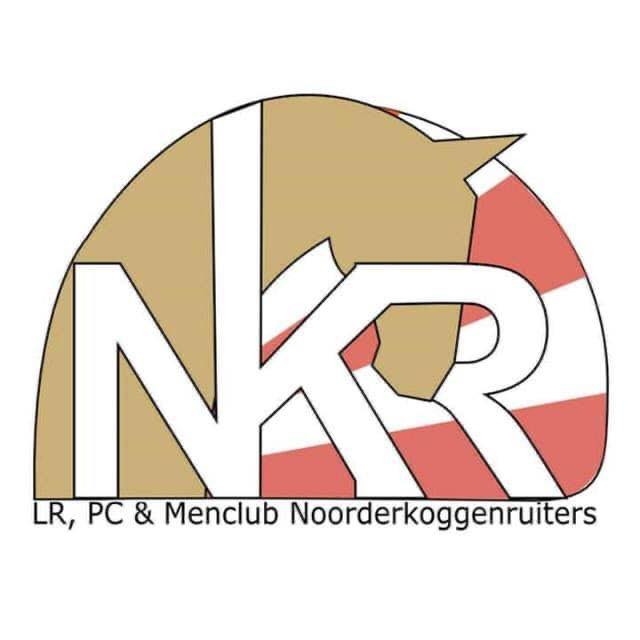 Potentiële leden mogen maximaal twee keer een proefles volgen*. Om een proefles te volgen willen wij graag de onderstaande gegevens ontvangen, zodat wij contact kunnen opnemen nadat de proeflessen zijn afgenomen.Naam			E-mailadres		Telefoonnummer	Aanvinken welke les gevolgd wordt:Maandag – Mariëlle de Jong 				Datum/data van de te volgen lessen: 19:00 – 20:00 uur 20:00 – 21:00 uur						 Dinsdag – mennen - Sylvana Scheeve			 19:30 – 20:30 uur 20:30 – 21:30 uur						Dinsdag – western – oneven weken 19:00 – 19:30 						Woensdag – jeugdles – Rosanne van Stuivenberg 14:45 – 15:30						Donderdag – springen – Jessica Bruin nader te bepalen tijdstip (vanaf 19:00 uur)		Vrijdag – mennen – Catharina Kaper 19:00 – 20:00 uur 20:00 – 21:00 uur						Zaterdag – jeugdles – Piet Alkema 10:30 – 11:30 uur						Het ingevulde formulier worden gestuurd aan Ellen Wijdenes via noorderkoggenruiters1@gmail.com *Lessen van de heer Alkema mogen vier keer op proef worden gevolgd. Les van Rosanne mag 1 keer op proef worden gevolgd.